Alfreton Town CouncilAgenda 16th February 2021Rodgers Lane,Alfreton,Derbyshire DE55 7FFTelephone 01773 520032Town Mayor andElected Members Alfreton Town Council.4th February 2021Dear Member,I hereby give you notice that the next meeting of the Full Council will be held virtually by Zoom on: Tuesday 16th February 2021 at 7:00pmAll Members of the Council are summoned to attend for the purpose of considering and resolving the business to be transacted as set out in the following agenda.Arrangements for members of the public - if you would like to join this virtual meeting please email office@alfretontc.co.uk. You will then be sent a link and password which will enable you to join. Unfortunately, this is necessary to prevent ‘trolling’ of the meeting. Yours sincerely,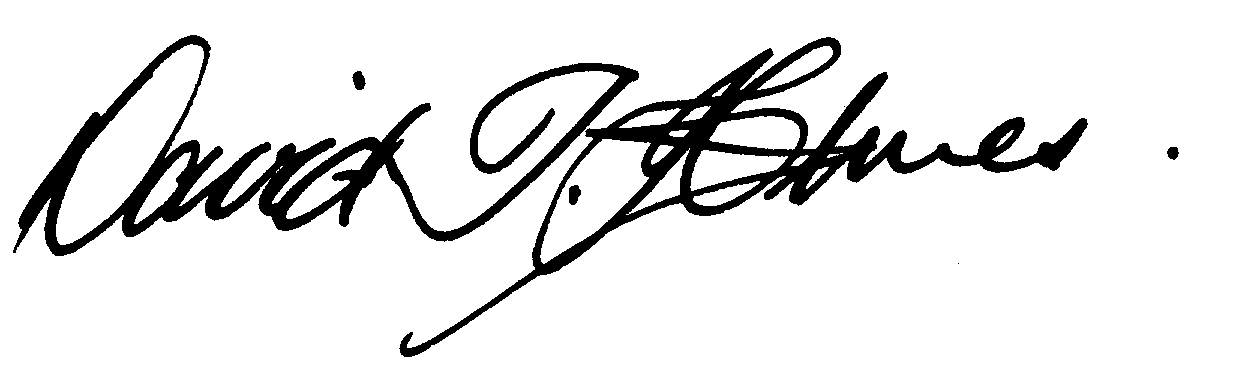 David T Holmes,Joint Town ClerkMEETING OF ALFRETON TOWN COUNCILORDER OF BUSINESS16/21 To receive apologies for absenceMembers are requested to declare the existence and nature of any disclosable pecuniary interest and/or other interest, not already on their register of interests, in any item on the agenda and withdraw from the meeting at the appropriate time, or to request a dispensation. Please note that appropriate forms should be completed prior to commencement of the meeting.17/21 To receive any declarations of interest from Members18/21 Recording and Filming of Council and Committee MeetingsThe right to record, film and to broadcast meetings of the council and committees is established following the Local Government Audit and Accountability Act 2014. This is in addition to the rights of the press and public to attend such meetings. Meetings or parts of the meetings from which the press and public are excluded may not be filmed or recorded. Members of the public are permitted to film or record meetings to which they are permitted access, in a non-disruptive manner.19/21 Public ParticipationThe period of time designated for public participation at a meeting shall not exceed 20 minutes, a member of the public shall not speak for more than 3 minutes, unless directed by the Town Mayor of the meeting. A question may only be asked if notice has been given by delivering it in writing or e-mail to the Town Clerk 7 clear days before the meeting, unless the Town Mayor regards it as urgent in his opinion.A separate public participation procedure exists.Link to Alfreton Town Council policies and procedures20/21 To consider any items which should be taken in exclusion of the press and publicIf the Council decides to exclude the press and public it will be necessary to pass a resolution in the following terms:- “That in view of the confidential nature of the business about to be transacted, to consider a resolution to exclude the Press and Public from the meeting in accordance with the Public Bodies (Admission to Meetings) Act 1960, s1, in order to discuss the item.  A reason must be stated21/21 To hear from a representative of Derbyshire Police should one be available22/21 To read and consider the Minutes of the Meeting of Alfreton Town Council held on Tuesday 19th January 2021 copies have been circulated to each Member with the summons to attend the meeting; the Minutes may be taken as read. 23/21 After consideration to approve the signature of the Meeting Minutes of Tuesday 19th January 2021 by the person presiding as a correct record24/21 To dispose of business, if any, remaining from the last meetingThere is none25/21 To receive and consider reports and minutes of committeesa. Events Committee 26.01.2021b. Christmas Lights Committee 01.02.202126/21 To receive and consider additional agenda items in the order in which they have been notified.a. To consider free parking on Rodgers Lane Car Parkb. To consider proposed traffic regulation order Alfreton & waiting restrictions orderc. To consider the Amber Valley Borough Council Employment Land Reviewd. To consider a Grant application from Alfreton Cricket Club £2,000e. To receive a report on tenant occupancy at Alfreton Housef.  To receive a report on Christmas Lights contract12/21 To authorise the signing of orders for paymentJanuary  £27,471.7527/21 To receive reports from Members who may have attended Outside Bodies meetingsACTS - Councillor Marlene BennettAlfreton Community Forum – Councillor Mary KerryAlfreton Heritage – Councillor Keith WoodAmber Valley Access – Councillor Cheryl O’BrienPub Watch – Councillor Marlene BennettDerbyshire Unemployed Workers – Councillors Steve Marshall-Clarke & Mary KerryAlfreton Community Hall – Councillor Scott Walker or nomineePentrich Revolution – Councillor Keith WoodPolice Forum – Councillor Steve Marshall-Clarke28/21 To ratify Planning Applications:Ref: TPO442 / 2020 – Tree Preservation Order Elm tree at Southend Allotments, Alfreton.Planning Application decisions 29/21 To review and approve the following policies:Financial Regulations30/21 To consider 4 topics for communicationRef:AVA/2020/1224Address:Hall Farm, Church Street, Alfreton, Derbyshire, DE55 7AH,Proposal:Proposed development of a photovoltaic solar park and associated infrastructureDate Valid:22/Dec/2020Decision Expected:9/Mar/2021Decision Issued:Ref:AVA/2020/1159Address:Your Move Estate Agents, 2 King Street, Alfreton, Derbyshire, DE55 7AG,Proposal:Change of use of first and second floors to 4 apartments, demolish rear extension and covered canopy with new entrance door to rearDate Valid:7/Jan/2021Decision Expected:25/Feb/2021Ref:AVA/2021/0012Address:Your Move Estate Agents, 2 King Street, Alfreton, Derbyshire, DE55 7AG,Proposal:Listed Building Consent for the change of use of first and second floors to 4 apartments, demolition of lean to, add new canopy and entrance doorway to rear.Date Valid:7/Jan/2021Decision Expected:25/Feb/2021Ref:Ref:AVA/2021/0038AVA/2021/0038Address:Address:2 Hardy Street, Alfreton, Derbyshire, DE55 7ED,2 Hardy Street, Alfreton, Derbyshire, DE55 7ED,Proposal:Proposal:Proposed Loft conversion rear dormerProposed Loft conversion rear dormerDate Valid:Date Valid:15/Jan/202115/Jan/2021Decision Expected:Decision Expected:5/Mar/20215/Mar/2021Decision Date - 15/Jan/2021Decision Date - 15/Jan/2021Ref:AVA/2020/1100Address:Plough Inn, 20 Nottingham Road, Alfreton, Derbyshire, DE55 7HL,Proposal:Change of use of ground floor store to dining room and first floor accommodation to House in Multiple Occupation. Proposed ground floor link with flat roof.Date Registered:24/Nov/2020Applicant:Mr M Singh  Plough Inn, 20 Nottingham Road, Alfreton, DE55 7HL,Agent:Mr Chris Froggatt  Architectural Building Design Services, P.O. Box 7291, Alfreton, DE55 9BA, United KingdomDecision:PERMITTEDParish:Alfreton   Ward:  Alfreton   Officer:  Mark Penford